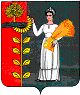 ПОСТАНОВЛЕНИЕАДМИНИСТРАЦИИ СЕЛЬСКОГО ПОСЕЛЕНИЯ ВЕРХНЕМАТРЕНСКИЙ СЕЛЬСОВЕТ ДОБРИНСКОГО МУНИЦИПАЛЬНОГО РАЙОНА ЛИПЕЦКОЙ ОБЛАСТИ РОССИЙСКОЙ ФЕДЕРАЦИИ14.01.2019 г.                              с.Верхняя Матренка                                   № 2О запрете устройства прорубей для купания на водоеме р. Матренка на территории сельского поселения Верхнематренский сельсовет в период празднования праздника «Крещение Господне»
В целях недопущения и предотвращения несчастных случаев жителей и гостей сельского поселения Верхнематренский сельсовет, руководствуясь статьей 11 Устава сельского поселения Верхнематренский сельсовет Добринского муниципального районаПостановляю:

1.Запретить устройство прорубей (купелей) для купания на водоеме р. Матренка сельского поселения Верхнематренский сельсовет в период празднования праздника «Крещение Господне».
2. Старшему специалисту 1 разряда администрации Матушкиной Е.В. довести информацию до населения через объявления, разместить настоящее постановление на официальном сайте сельского поселения Верхнематренский сельсовет Добринского муниципального района Липецкой области.3. Контроль по исполнению настоящего постановления оставляю за собой. Глава администрации сельского поселения Верхнематренский сельсовет                                     Н.В.Жаворонкова